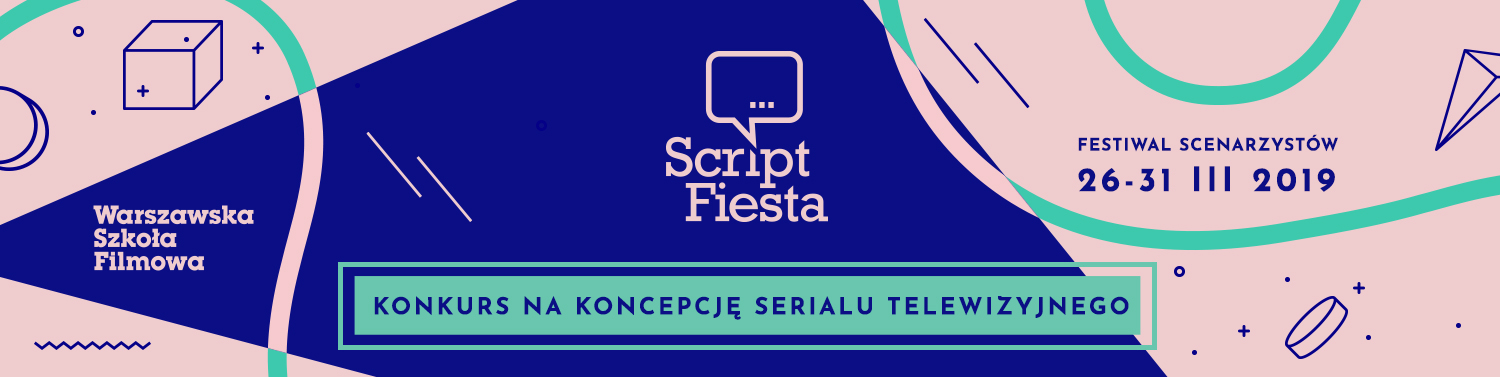 KONCEPCJA SERIALU TELEWIZYJNEGOTYTUŁ SERIALU:Numer zgłoszenia(wypełnia organizator)...............................informacje o serialu:informacje o serialu:gatunek:gatunek:ilość odcinków w sezonie:długość odcinka (w minutach):długość odcinka (w minutach):zakładana grupa docelowa:opis pomysłu na serial telewizyjny (w trzech zdaniach):opis pomysłu na serial telewizyjny (w trzech zdaniach):zarys głównych postaci (max. 500 znaków ze spacjami na każdą postać):synopsis pierwszego odcinka (max. 1800 znaków ze spacjami):zarys fabularny pierwszego sezonu (max. 1800 znaków ze spacjami):obowiązkowy załącznik:    trzy kompletne sceny dialogowe z odcinka pierwszego       (WAŻNE: rozpisane wg formatu scenariusza filmowego)Juror ma prawo nie podjąć się czytania złożonego projektu, jeśli sceny dialogowe nie są sformatowane poprawnie. Aby mieć pewność, że Twój projekt będzie poddany ocenie, skorzystaj z oprogramowania do formatowania scenariuszy filmowych (np. Celtx), następnie wydrukowane sceny dialogowe dolącz do swojej aplikacji.Pierwszy etap jest ANONIMOWY. Upewnij się, że na wydrukowanych scenach dialogowych NIE POJAWIA się Twoje imię i nazwisko.    trzy kompletne sceny dialogowe z odcinka pierwszego       (WAŻNE: rozpisane wg formatu scenariusza filmowego)Juror ma prawo nie podjąć się czytania złożonego projektu, jeśli sceny dialogowe nie są sformatowane poprawnie. Aby mieć pewność, że Twój projekt będzie poddany ocenie, skorzystaj z oprogramowania do formatowania scenariuszy filmowych (np. Celtx), następnie wydrukowane sceny dialogowe dolącz do swojej aplikacji.Pierwszy etap jest ANONIMOWY. Upewnij się, że na wydrukowanych scenach dialogowych NIE POJAWIA się Twoje imię i nazwisko.Dokładnie wypełniony formularz zgłoszeniowy (jeden egzemplarz) wraz z koncepcję serialu telewizyjnego (w czterech egzemplarzach) należy przesłać listem poleconym lub dostarczyć osobiście nieprzekraczalnym terminie do dnia 1 lutego 2019, godz. 15:00 na adres:Warszawska Szkoła Filmowaul. Generała Zajączka 701-518 Warszawaz dopiskiem „SCRIPT FIESTA - KONKURS 2019”Decyduje moment DOTARCIA pracy do biura festiwalu. Prace, które dotrą do biura po godzinie 15:00 w dniu 1 lutego 2019 nie będą już zakwalifikowane do pierwszego etapu.Szczegółowe informacje dotyczące projektu dostępne są na stronie internetowej:www.scriptfiesta.pl